Консультация для родителей: «Организация дистанционного обучения дошкольников» Дистанционное обучение детей дошкольного возраста – обучение на расстояние без непосредственного контакта с педагогом и другими детьми посредством интернет-технологий.Главные цели дистанционного обучения детей - предоставить ребенку возможности получить образование на дому.Суть дистанционного обучения дошкольника заключается в том, что ребенок получает возможность изучать учебный материал, а также находясь дома, являться активным участником данного процесса. Педагог имеет возможность не прерывать коррекционный и развивающий процесс работы.  Особенности дистанционного обучения дошкольников:Мотивация. Ребенок с большим рвением готовится к занятию в режиме онлайн. Для ребенка такое занятие приравнивается к коллективной или индивидуальной компьютерной игре, в которой он не знает какой сюрприз его ждет впереди;Способность к самообразованию. Дистанционное обучение предполагает, что некоторую часть материала необходимо будет закреплять совместно с родителями, в процессе такой обратной связи обучения, ребенок понимает, что выполнить задание необходимо в ограниченный срок. Что является хорошим навыком самоорганизации, как ребенка, так и родителя (законного представителя), и представляет собой профилактику невыполнения школьных домашних заданий. Роль взрослого помочь сформировать данный навык.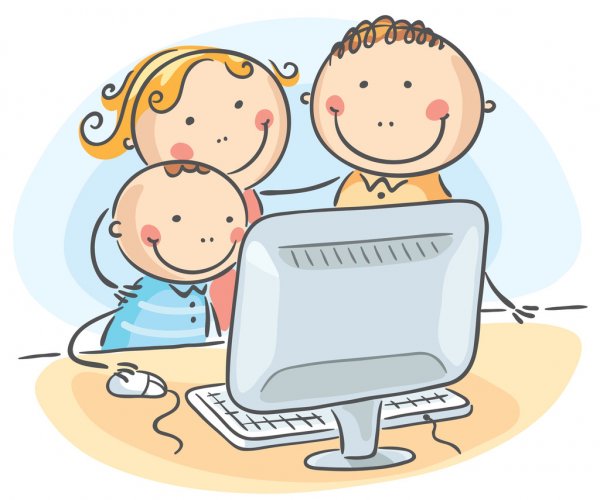 Преимущества дистанционного обучения детей дошкольного возраста:1.Возможность установления оптимального режима обучения, с учетом особенностей ребенка;2.Родители сами определяют, в какое время ребенку удобнее занимается, какой промежуток дня наиболее продуктивен для занятий;3.Возможность контролировать круг общения ребенка;4.Индивидуальный подход к ребенку, с учетом его особенностей;5.Ребенок не «привязан» к определенному месту, он может свободно обучаться в любой точке мира. Основное условие – наличие ПК и доступа к интернету;6.Дистанционное обучение имеет под собой методический фундамент – видео- и аудио-, интерактивные задания, игры и путешествия.7. В отсутствие общения со сверстниками, дети имеют возможности получить необходимые навыки коммуникации.8. Ребенок воспринимает онлайн занятие как компьютерную игру.Недостатки дистанционного обучения детей дошкольного возраста:1.Максимальное участие родителей. В том случае, если родители не имеют возможность посвящать процессу обучения ребенка достаточного времени, то уровень усвоения им знаний будет недостаточно высоким. Сам ребенок зачастую не имеет необходимых навыков самоорганизации и усидчивости. Не исключены моменты затруднений, где необходима помощь взрослого;2.Не все имеют возможность получения дистанционного обучения, в силу сложных материальных условий, так как необходимо дорогостоящее оборудование (компьютер или ноутбук, интернет).Принципы построения дистанционного обучения дошкольников:1.В центре – ребенок;2.Взрослый – тьютор.Направления реализации дистанционного обучения дошкольников:Первое направление: в форме домашних заданий для совместного выполнения ребенком с родителями. Задания родители получают в электронном виде через интернет.Второе направление: консультации и рекомендации для родителей, чтобы повысить их педагогическую грамотность.Третье направление: в форме активного занятия, с участием родителя (законного представителя), ребенка и педагога.Как сделать дистанционное обучение эффективным?1.Составить расписание онлайн занятий:-продумать время восприятия материала, так как не весь учебный материал может быть понятен с первого раза, поэтому нужно заложить время на повторное ознакомление с материалом, а также на индивидуальную консультацию родителя и педагога;-продумать время выполнения заданий, поэтому нужно дать ребенку возможность решить задание, проверить его, чтобы закрепить полученные знания;2. Направляйте, но не указывайте:- договоритесь с ребенком, в какое время он будет заниматься/играть, самостоятельно закрепляя материал. Перечень, ресурсов/платформ для дистанционного обучения:1.Zoom2.Google класс;3.SkypeПри организации данного формата обучения, можно использовать такие формы работы, как:Онлайн занятия;Готовые занятия в режиме автоматического воспроизведения (учебные фильмы, мультфильмы и т.п.)Онлайн консультирование родителей;Онлайн вебинары и мастер-классы.Хотелось бы отметить, что дистанционная работа будет актуальна и вне карантина при длительном отсутствии ребенка на занятиях (продолжительная болезнь), во время каникул (отпуска родителей), карантин, невозможность посещения ДОУ (тяжелые формы ДЦП). Эффективно проведение консультаций для родителей (экономия времени родителей, нет необходимости отпрашиваться с работы).